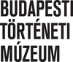 NEVEZÉSI LAP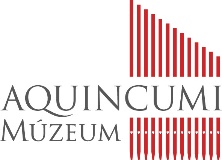 GasztRóma főzőversenyNevezési határidő: 2020. május 20.Kérjük, a kitöltött és aláírt nevezési lapot az abonyi.zsanett@aquincum.hu e-mail címre küldjék vissza!Verseny időpontja: 2020. június 5. péntekVerseny helyszíne: BTM Aquincumi Múzeum, 1031 Budapest, Szentendrei út 135.A verseny szervezője: Budapesti Történeti Múzeum Aquincumi MúzeumaSzervező székhelye: 1014 Budapest, Szent György tér 2.Részvételi feltételekA versenyen való részvétel ingyenes. A versenyen való részvétel feltétele, hogy a versenyzők elfogadják a részvételi feltételeket és a jelentkezési lapot kitöltve, aláírva visszajuttatják a szervezőkhöz a nevezési határidőig!Feladat: a római korban ismert és használt alapanyagokból tetszés szerint szabadtűzön ételkészítés, amelyből 1 adagot a zsűrinek átadnak.A versenyre max. 3 fős csapatok jelentkezését várjuk, a díjazáskor is ezt a létszámot vesszük figyelembe. A nevezéskor leadott csapattagok személye indokolt esetben megváltoztatható, erre a helyszíni regisztrációkor van lehetőség.A verseny napján legkésőbb 11:30 óráig  kell a helyszínen megjelenni és az Aquincumi Múzeum pénztárában a helyszíni regisztrációt elvégezni. A zsűri 12 órakor részletes tájékoztatást nyújt a versenyzőknek a zsűrizés menetéről. Kérjük, hogy csapatonként 1-1 fő jelenjen meg az erre kijelölt helyszínen!A csapatok számára asztalt, tűzrakóhelyet, tűzifát, vízvételi lehetőséget és a zsűrizéshez szükséges tányérokat és evőeszközöket, továbbá fejenként 1 db kötényt a szervezők biztosítanak, de az alapanyagokról, a főző- és sütőedényekről és egyéb eszközökről (kés, vágódeszka) minden csapatnak magának kell gondoskodnia.Az alapanyagok származását igazoló dokumentumoknak (pl. számla) a csapatok rendelkezésére kell hogy álljanak a verseny ideje alatt.A zsűri értékelése 13 órakor kezdődik, ugyanis a verseny egész ideje alatt a zsűritagok a versenyzők között tevékenykednek. Az értékelés meghatározott pontrendszer alapján történik. 15 órakor minden csapatnak egy adag ételt kell átadnia a zsűrinek értékelésre. A bírálat meghatározott pontrendszer alapján történik: látvány max. 5 pont; illat max. 5 pont; íz max. 5 pont; állag max. 5 pont; kreativitás max. 5 pont. Összesen maximum 25 pont szerezhető. A zsűri döntése megfellebezhetetlen.Az eredményhirdetésre várhatóan a verseny napján 16 órakor kerül sor.Az első három helyezést elérő csapat versenyzőit a zsűri kupával és oklevéllel díjazza, a helyezést nem szerző csapatok emléklapot kapnak.A versenyen induló személyek belépőt kapnak a 2020. június 6-7-én tartandó Floralia rendezvényre, amelyet a program általuk választott napján tudnak felhasználni.A főzőversenyen kereskedelmi tevékenységet az elkészült ételekkel vagy alapanyagokkal folytatni tilos, azok nem árusíthatók.A zsűrizés céljából átadott adagon kívül a megmaradt mennyiség csak saját fogyasztásra használható. Az egészségügyi előírásoknak megfelelően fejfedő vagy sapka viselése a verseny alatt kötelező.A főzőversenyre nevezett csapatoknak a verseny során felhasznált élelmiszerek élelmiszerbiztonsági megfelelőségéről és azok élelmiszerbiztonsági követelményeinek megfelelőségéről kötelező jelleggel meg kell győződniük.A főzőverseny és az ételkészítés során a szükséges egészségügyi, higiéniás, technológiai minőségbiztosítási szabályokat maradéktalanul be kell tartani, azért a versenyzőknek felelősséget kell vállalniuk.A szervezők a főzőverseny során készített ételekért felelősséget nem vállalnak.A keletkezett hulladékot az arra átadott zsákban kell tárolni és a verseny végeztével az arra kijelölt személynek kell átadni.A csapatok a rendezvény területén gondatlanságból okozott károkért felelősséggel tartoznak.NyilatkozatA nevezéssel minden induló versenyző elfogadja a részvételi feltételeket!Ezzel elismerik, hogy a versenyen mindenki a saját felelősségére indul, kinyilatkozzák, hogy a versenyzők egészségi állapota megfelel a versenyen való részvétel feltételének és elfogadják, hogy a verseny szervezői bármelyik versenyző egészségkárosodásáért, vagy a versennyel összefüggésben keletkezett káraiért kártérítésre nem kötelezhetők.A főzőverseny szervezői fenntartják a jogot, hogy a versenyről fotót és videót készítsenek, amelyek a továbbiakban a szervezők tulajdonát képezik. A készült fotókat és videókat a szervezők szabadon felhasználhatják és publikálhatják.A nevezési lap kitöltése önkéntes adatközlés. A nevező hozzájárul ahhoz, hogy a verseny szervezői a nevezéskor megadott adatokat a vonatkozó jogszabályok előírásainak megfelelően kezeljék.A versenyre történő nevezés során a részvételi feltételek elfogadásával a nevező elfogadja, hogy a jelentkezés során megadott e-mail címre a szervezők a versennyel kapcsolatos levelet küldjenek.Dátum: ……………………………………..	 …………………….………………..	Csapat képviselőjeCsapatnév:Csapat tagjai:Kapcsolattartó:Telefonszám:E-mail cím: